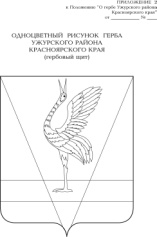 АДМИНИСТРАЦИЯ УЖУРСКОГО РАЙОНАКРАСНОЯРСКОГО КРАЯПОСТАНОВЛЕНИЕ11.04.2023                                         г. Ужур                                                № 259О внесении изменений в постановление администрации Ужурского района от 03.11.2016 № 638 «Об утверждении муниципальной программы «Развитие дошкольного, общего и дополнительного образования Ужурского района»Руководствуясь статьей 179 Бюджетного кодекса Российской Федерации, постановлением администрации Ужурского района от 12.08.2013 № 724 «Об утверждении Порядка принятия решений о разработке муниципальных программ Ужурского района, их формировании и реализации», статьей 19 Устава Ужурского района, ПОСТАНОВЛЯЮ:1. Внести в приложение к постановлению администрации Ужурского района от 03.11.2016 № 638 «Об утверждении муниципальной программы «Развитие дошкольного, общего и дополнительного образования Ужурского района» (далее – Программа) следующие изменения: 1.1. Приложение к подпрограмме 2 изложить в новой редакции согласно приложению № 1.2. Контроль за выполнением постановления возложить на заместителя главы по социальным вопросам В.А. Богданову. 3. Постановление вступает в силу в день, следующий за днём его  официального опубликования в специальном выпуске районной газеты «Сибирский хлебороб».Глава  района                                                                                   К. Н. ЗарецкийПриложение № 1 к постановлению администрации района от 11.04.2023 №259Приложение к подпрограмме 2Перечень мероприятий подпрограммы 2№ п/пЦели, задачи, мероприятия ГРБСГРБСКод бюджетной классификацииКод бюджетной классификацииКод бюджетной классификацииКод бюджетной классификацииРасходы по годам реализации программы (тыс. руб.)Расходы по годам реализации программы (тыс. руб.)Расходы по годам реализации программы (тыс. руб.)Расходы по годам реализации программы (тыс. руб.)Ожидаемый непосредственный результат от реализации подпрограммного мероприятия (в том числе в натуральном выражении)№ п/пЦели, задачи, мероприятия ГРБСГРБСГРБСРзПрЦСРВРОчередной финансовый год1 - й год планового периода2 - й год планового периодаитого на очередной  финансовый год и плановый периодОжидаемый непосредственный результат от реализации подпрограммного мероприятия (в том числе в натуральном выражении)1233456789101112Цель: предоставление общедоступного и качественного общего образования, создание равных возможностей для современного качественного образования, позитивной социализации детей.Задача: обеспечить условия и качество обучения, соответствующие федеральным государственным стандартам начального общего, основного общего, среднего общего образования.Цель: предоставление общедоступного и качественного общего образования, создание равных возможностей для современного качественного образования, позитивной социализации детей.Задача: обеспечить условия и качество обучения, соответствующие федеральным государственным стандартам начального общего, основного общего, среднего общего образования.Цель: предоставление общедоступного и качественного общего образования, создание равных возможностей для современного качественного образования, позитивной социализации детей.Задача: обеспечить условия и качество обучения, соответствующие федеральным государственным стандартам начального общего, основного общего, среднего общего образования.Цель: предоставление общедоступного и качественного общего образования, создание равных возможностей для современного качественного образования, позитивной социализации детей.Задача: обеспечить условия и качество обучения, соответствующие федеральным государственным стандартам начального общего, основного общего, среднего общего образования.Цель: предоставление общедоступного и качественного общего образования, создание равных возможностей для современного качественного образования, позитивной социализации детей.Задача: обеспечить условия и качество обучения, соответствующие федеральным государственным стандартам начального общего, основного общего, среднего общего образования.Цель: предоставление общедоступного и качественного общего образования, создание равных возможностей для современного качественного образования, позитивной социализации детей.Задача: обеспечить условия и качество обучения, соответствующие федеральным государственным стандартам начального общего, основного общего, среднего общего образования.Цель: предоставление общедоступного и качественного общего образования, создание равных возможностей для современного качественного образования, позитивной социализации детей.Задача: обеспечить условия и качество обучения, соответствующие федеральным государственным стандартам начального общего, основного общего, среднего общего образования.Цель: предоставление общедоступного и качественного общего образования, создание равных возможностей для современного качественного образования, позитивной социализации детей.Задача: обеспечить условия и качество обучения, соответствующие федеральным государственным стандартам начального общего, основного общего, среднего общего образования.Цель: предоставление общедоступного и качественного общего образования, создание равных возможностей для современного качественного образования, позитивной социализации детей.Задача: обеспечить условия и качество обучения, соответствующие федеральным государственным стандартам начального общего, основного общего, среднего общего образования.Цель: предоставление общедоступного и качественного общего образования, создание равных возможностей для современного качественного образования, позитивной социализации детей.Задача: обеспечить условия и качество обучения, соответствующие федеральным государственным стандартам начального общего, основного общего, среднего общего образования.Цель: предоставление общедоступного и качественного общего образования, создание равных возможностей для современного качественного образования, позитивной социализации детей.Задача: обеспечить условия и качество обучения, соответствующие федеральным государственным стандартам начального общего, основного общего, среднего общего образования.Цель: предоставление общедоступного и качественного общего образования, создание равных возможностей для современного качественного образования, позитивной социализации детей.Задача: обеспечить условия и качество обучения, соответствующие федеральным государственным стандартам начального общего, основного общего, среднего общего образования.Цель: предоставление общедоступного и качественного общего образования, создание равных возможностей для современного качественного образования, позитивной социализации детей.Задача: обеспечить условия и качество обучения, соответствующие федеральным государственным стандартам начального общего, основного общего, среднего общего образования.2.1Приведение муниципальных учреждений в соответствие требованиям правил пожарной безопасности, санитарным нормам и правилам, строительным нормам и правилам (согласно предписаниям, судебным решениям),  укрепление материально-технической базы и поддержка технического состояния учрежденийПриведение муниципальных учреждений в соответствие требованиям правил пожарной безопасности, санитарным нормам и правилам, строительным нормам и правилам (согласно предписаниям, судебным решениям),  укрепление материально-технической базы и поддержка технического состояния учрежденийМКУ "Управление образования"0500702042008401061216 394,01 500,01 500,019 394,01. Ремонт помещений для "Точек роста"  МБОУ «Озероучумская ООШ»  МБОУ «Михайловская СОШ», «МБОУ  Кулунская ООШ» – 4 360,9 тыс.руб.2. Кулунская ООШ – 2 801,5 тыс.руб. – ремонт ограждения и фасада.3. МБОУ «Ужурская СОШ №1» - 345,8  тыс.руб. – асфальтирование  прилегающей территории,  4. МБОУ «Ужурская СОШ №2» - 1 500,0 тыс. руб.  – асфальтирование прилегающей территории; 1 200,0 тыс. руб.– ремонт отопления.5. МБОУ «Ужурская СОШ №3» - ремонт кровли здания (пищеблок) – 696,4 тыс. руб.6. МБОУ «Ужурская СОШ №6» - асфальтирование прилегающей территории – 50,0 тыс.руб.; ремонт ограждения – 160,6 тыс.руб.7. МБОУ «Златоруновская СОШ» - ремонт вентиляции – 450,0 тыс.руб.;  ремонт отмостки – 800,0 тыс.руб.; ремонт полов – 1 400,0 тыс.руб.8. МБОУ «Приреченская СОШ» - ремонт отмостки -623,3 тыс.руб.; ремонт полов – 230,3 тыс.руб.9. МБОУ «Солгонская СОШ» - ПСД спортзал – 505,3 тыс. руб.10. МБОУ «Локшинская СОШ» - ремонт отмостки – 297,0 тыс.руб.11. МБОУ «Озероучумская ООШ» - ремонт полов – 172,0 тыс.руб.12. МБОУ «Малоимышская СОШ» ремонт теплотрассы – 800,9 тыс. руб.2.2Обеспечение деятельности (оказание услуг) подведомственных организацийОбеспечение деятельности (оказание услуг) подведомственных организацийМКУ "Управление образования"05007020420084190611146 302,3155 023,0155 023,0456 348,32.3Финансовое обеспечение государственных гарантий реализации прав на получение общедоступного и бесплатного начального общего, основного общего, среднего общего образования в муниципальных общеобразовательных организациях, обеспечение дополнительного образования детей в муниципальных общеобразовательных организациях в части обеспечения деятельности административно-хозяйственного, учебно-вспомогательного персонала и иных категорий работников образовательных организаций, участвующих в реализации общеобразовательных программ в соответствии с федеральными государственными образовательными стандартамиФинансовое обеспечение государственных гарантий реализации прав на получение общедоступного и бесплатного начального общего, основного общего, среднего общего образования в муниципальных общеобразовательных организациях, обеспечение дополнительного образования детей в муниципальных общеобразовательных организациях в части обеспечения деятельности административно-хозяйственного, учебно-вспомогательного персонала и иных категорий работников образовательных организаций, участвующих в реализации общеобразовательных программ в соответствии с федеральными государственными образовательными стандартамиМКУ "Управление образования"0500702042007409061168 078,167 677,567 677,5203 433,12.4Финансовое обеспечение государственных гарантий реализации прав на получение общедоступного и  бесплатного начального общего, основного общего, среднего общего образования в муниципальных общеобразовательных организациях, обеспечение дополнительного образования детей в муниципальных общеобразовательных организациях, за исключением обеспечения деятельности административно-хозяйственного, учебно-вспомогательного персонала и иных категорий работников образовательных организаций, участвующих в реализации общеобразовательных программ в соответствии с федеральными государственными образовательными стандартамиФинансовое обеспечение государственных гарантий реализации прав на получение общедоступного и  бесплатного начального общего, основного общего, среднего общего образования в муниципальных общеобразовательных организациях, обеспечение дополнительного образования детей в муниципальных общеобразовательных организациях, за исключением обеспечения деятельности административно-хозяйственного, учебно-вспомогательного персонала и иных категорий работников образовательных организаций, участвующих в реализации общеобразовательных программ в соответствии с федеральными государственными образовательными стандартамиМКУ "Управление образования"05007020420075640611344 539,9341 146,1341 146,11 026 832,1МКУ "Управление образования"11225,025,025,075,02.5Обеспечение бесплатным питанием обучающихся в муниципальных и частных общеобразовательных организациях по имеющим государственную аккредитацию основным общеобразовательным программам без взимания платыОбеспечение бесплатным питанием обучающихся в муниципальных и частных общеобразовательных организациях по имеющим государственную аккредитацию основным общеобразовательным программам без взимания платыМКУ "Управление образования"0501003042007566024422 879,022 523,922 523,967 926,82.5Обеспечение бесплатным питанием обучающихся в муниципальных и частных общеобразовательных организациях по имеющим государственную аккредитацию основным общеобразовательным программам без взимания платыОбеспечение бесплатным питанием обучающихся в муниципальных и частных общеобразовательных организациях по имеющим государственную аккредитацию основным общеобразовательным программам без взимания платыМКУ "Управление образования"050100304200756603211 231,51 231,51 231,53 694,52.5Обеспечение бесплатным питанием обучающихся в муниципальных и частных общеобразовательных организациях по имеющим государственную аккредитацию основным общеобразовательным программам без взимания платыОбеспечение бесплатным питанием обучающихся в муниципальных и частных общеобразовательных организациях по имеющим государственную аккредитацию основным общеобразовательным программам без взимания платыМКУ "Управление образования"050100304200756606118 789,98 789,98 789,926 369,72.6Приведение зданий и сооружений общеобразовательных организаций в соответствие с требованиями законодательстваПриведение зданий и сооружений общеобразовательных организаций в соответствие с требованиями законодательстваМКУ "Управление образования"050070204200S56306124 863,73 890,93 890,912 645,52.7Оснащение (обновление материально-технической базы)оборудованием, средствами обучения и воспитания общеобразовательных организаций, в том числе осуществляющих образовательную деятельность по адаптированным основным общеобразовательным программамОснащение (обновление материально-технической базы)оборудованием, средствами обучения и воспитания общеобразовательных организаций, в том числе осуществляющих образовательную деятельность по адаптированным основным общеобразовательным программамМКУ "Управление образования"0500702042Е1517202446 363,72 121,30,08 485,0 приобретение оборудования для  Озероучумская ООШ, Михайловская СОШ, Кулунская ООШ.2.8Ежемесячное денежное вознаграждение за классное руководство педагогическим работникам государственных и муниципальных образовательных организаций, реализующих образовательные программы начального общего образования,  образовательные программы основного общего образования,  образовательные программы  среднего общего образованияЕжемесячное денежное вознаграждение за классное руководство педагогическим работникам государственных и муниципальных образовательных организаций, реализующих образовательные программы начального общего образования,  образовательные программы основного общего образования,  образовательные программы  среднего общего образованияМКУ "Управление образования"0500702042005303061136 325,836 325,836 325,8108 977,42.9Создание условий для оснащения (обновления материально-технической базы) оборудованием, средствами обучения и воспитания общеобразовательных организаций, в том числе осуществляющих образовательную деятельность по адаптивным основным общеобразовательным программамСоздание условий для оснащения (обновления материально-технической базы) оборудованием, средствами обучения и воспитания общеобразовательных организаций, в том числе осуществляющих образовательную деятельность по адаптивным основным общеобразовательным программамМКУ "Управление образования"050070204200S52106122 253,50,00,02 253,52.10Обновление материально-технической базы для организации учебно-исследовательской, научно-практической, творческой деятельности, занятий физической культурой и спортом в образовательных организацияхОбновление материально-технической базы для организации учебно-исследовательской, научно-практической, творческой деятельности, занятий физической культурой и спортом в образовательных организацияхМКУ "Управление образования"05007020042E2509806120,03 819,80,03 819,82.11Осуществление (возмещение) расходов, направленных на развитие и повышение качества работы муниципальных учреждений, предоставление новых муниципальных услуг, повышение их качестваОсуществление (возмещение) расходов, направленных на развитие и повышение качества работы муниципальных учреждений, предоставление новых муниципальных услуг, повышение их качестваМКУ "Управление образования"050070204200S84006124 559,50,00,04 559,52.12Софинансирование организации и обеспечения обучающихся по образовательным программам начального общего образования в муниципальных образовательных организациях,  за исключением обучающихся с ограниченными возможностями здоровья, бесплатным горячим питанием, предусматривающим наличие горячего блюда, не считая горячего напитка Софинансирование организации и обеспечения обучающихся по образовательным программам начального общего образования в муниципальных образовательных организациях,  за исключением обучающихся с ограниченными возможностями здоровья, бесплатным горячим питанием, предусматривающим наличие горячего блюда, не считая горячего напитка МКУ "Управление образования"050100304200L304024411 138,811 144,616 924,739 208,12.12Софинансирование организации и обеспечения обучающихся по образовательным программам начального общего образования в муниципальных образовательных организациях,  за исключением обучающихся с ограниченными возможностями здоровья, бесплатным горячим питанием, предусматривающим наличие горячего блюда, не считая горячего напитка Софинансирование организации и обеспечения обучающихся по образовательным программам начального общего образования в муниципальных образовательных организациях,  за исключением обучающихся с ограниченными возможностями здоровья, бесплатным горячим питанием, предусматривающим наличие горячего блюда, не считая горячего напитка МКУ "Управление образования"050100304200L30406115 575,75 569,90,011 145,62.13Обеспечение деятельности советников директора по воспитанию и взаимодействию с детскими общественными объединениями в общеобразовательных организацияхОбеспечение деятельности советников директора по воспитанию и взаимодействию с детскими общественными объединениями в общеобразовательных организацияхМКУ "Управление образования"0500702042ЕВ51790611766,74 578,84 578,89 924,32.14Создание в общеобразовательных организациях, расположенных в сельской местности и малых городах, условий для занятий физической культурой и спортомСоздание в общеобразовательных организациях, расположенных в сельской местности и малых городах, условий для занятий физической культурой и спортомМКУ "Управление образования"050070204200S43006123 196,60,00,03 196,6ИТОГО по подпрограмме 2:ИТОГО по подпрограмме 2:МКУ "Управление образования"683 283,7665 368,0659 637,12 008 288,8